COLLEGE ALBERT CAMUS	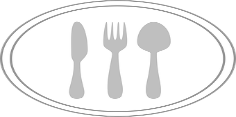 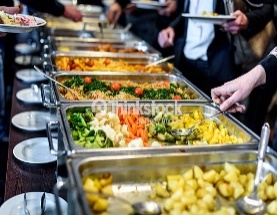 61800 TINCHEBRAY                                                                                                                                                     MENUS DU LUNDI 24/06/19 AU 28/06/19 2019                      M. CHAMBON                                                                     Mme PELLERIN                                                                 M. DESSEAUX	                       Principal	                                                             Gestionnaire		Chef de cuisineMenus et préparation réalisés par l’équipe de cuisine du collège (sous réserve de modifications selon les approvisionnements) Toutes les viandes sont d’origine française	LundiMardiJeudiVendrediENTREESMini tressé au fromageSalade alaskaCéleri rémoulade Pizza au thon Radis beurreSalade aciduléeMortadelleMelonCarottes à l’orangeSalade composéeConcombre à la crèmePamplemoussePLATSBrochette de poulet medinaNoix de jambon à la californiennePurée petit pois carotteBoulettes de bœuf sauce tomate basilicAiguillettes de pouletCheeseburger maisonPoisson du jourPaëlla de poissonOmeletteACCOMPAGNEMENTSPurée petit pois carotteHaricots beurreSemouleFritesRatatouilleRizSaladeDESSERTSFromage à la coupe ou yaourt nature sucréTartelette au chocolatPot de crème mangue abricotCompote de pommeFruits au choixFromage portion ou yaourt nature sucréFraises au sucreMousse au chocolatAbricot siropFruits au choixFromage à la coupe ou yaourt nature sucréGlace SundayPastèqueLitchisFruits au choixFromage portion ou yaourt nature sucréFromage blancDessert du chefYaourt aromatiséFruits au choix